Francisco Aguilo-Seara, MD., LLC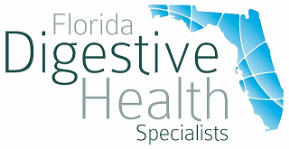 You are scheduled for an Upper Endoscopy on: ___________________________________The Space Coast Endoscopy Center will call you the day before to tell you what time you need to arrive.Upper Endoscopy (Also known as an EGD)An endoscopy is a visual examination of the upper gastrointestinal tract using a very narrow flexible tube that has a light and a camera at the tip. With this instrument Dr. Seara will be able to examine the inside of your esophagus, stomach, and duodenum, to diagnose abnormalities such as gastritis, esophagitis, ulcers, cancers, and pre-cancerous lesions, take biopsies, and treat some bleeding disorders. Complications are rare, but can occur. Some may include bleeding, perforation, aspiration (liquid going into your lungs), diagnostic error, and side effects of the medications you will be given. Your procedure will be performed at Space Coast Endoscopy Center. This is an outpatient state-of-the-art endoscopy facility that has staff trained to assist you in completing your upper endoscopy as comfortably as possible. Please read the information provided to you, about what you can expect once you arrive at Space Coast Endoscopy Center. It is titled “Patient Information Guide.” 	Please stop taking any Aspirin, Plavix, Coumadin, Vitamin E, or any other blood thinning medication five (5) days prior to your test. These medications may make the risk of bleeding higher if any biopsies are needed. Please discuss this with the prescribing doctor before stopping these medications to be sure that he/she is aware and in agreement with this recommendation. Your doctor may call Dr. Seara if they have any concerns with you discontinuing any of these medications for a short period of time. You may take Tylenol if necessary for a headache or mild discomfort, prior to your test. It does not alter your bleeding in any way. It is possible that, depending on your medical history, Dr. Seara could recommend that you continue to take your blood thinning medicine.You will need to have nothing to eat after you go to bed the night before your EGD. In the morning you may have clear liquids, up until 4 hours before the time you are asked to arrive at Space Coast Endoscopy Center. Clear liquids are anything you can see through. This includes water, tea and coffee (without any dairy added), apple juice, Gatorade, clear sodas, and lemonade. In the morning, at least 4 hours before your appointment, you may take your medications with a sip of water. Be sure to take any heart or blood pressure medications. Do not take any oral diabetic medications the morning of your EGD. You may take them to the endoscopy center and they will allow you to take your medicine after your test. If you are on insulin please call your doctor managing your insulin and ask them what they would recommend prior to beginning your prep.You can expect to feel a bit sleepy following your EGD. Be sure to make arrangements for someone to drive you to and from your test. The medications you will be given will require that you do not drive or handle any potentially dangerous equipment until the day following your procedure. You may also find that you have a sore throat for 1-2 days following your EGD. This is normal, as the scope may slightly irritate your throat, as it passes through. Dr. Seara will discuss your upper endoscopy with you after he completes your exam and you have woken up. You may also have a follow-up appointment in the office to review your EGD results with Dr. Seara.Follow any instructions given to you by Space Coast Endoscopy Center and be sure to bring all paperwork with you the day of your test.  If you need to download the Patient History Form, feel free to go to https://spacecoastendocenter.com/for-your-visit to print out the form.  The address for Space Coast Endoscopy is 1974 Rockledge Blvd. Rockledge, FL 32955. They are located about 1 mile south of our office. Eyster Blvd is the closest crossroad. The telephone number is (321) 504-4440.If you have any questions regarding your prep for upper endoscopy, please give us a call at 433-3000. We will be happy to assist you.YOU MUST CANCEL YOUR APPOINTMENT 48 HOURS PRIOR TO THE PROCEDURE OR YOU WILL BE CHARGED A $75.00 CANCELLATION FEE.